Witajcie Dziewczynki Młodsze i Starsze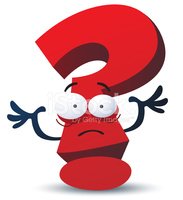 Następny poniedziałek w domu. Normalnie pewnie krzyknęłybyśmy Hurrrrrrrrra, ale w obecnej sytuacji tego optymizmu jest ciut mniej. Nadal pozostajemy w domu i szkołę też mamy w domu. Jeśli trudno wam się już zmobilizować do lekcji, to pomyślcie Sobie,  jak bardzo niewiele dni zostało do końca roku szkolnego. Zadanie: Proszę policzcie, ile właśnie dni dzieli  nas od wakacji, a dla chętnych, ile to godzin. Czekamy na wasze odpowiedzi. 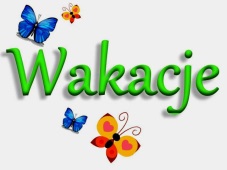 Ważne informacje!!!Zaglądajcie codziennie na stronę ośrodka. Na bieżąco zamieszczane tam są nowe informacje dotyczące szkoły, kontaktów z nauczycielami  i terapeutami, sytuacji związanej z epidemią Zauważyłyście zapewne, że pojawił się plan lekcji, ponieważ nastąpiła zmiana w godzinach kontaktów z nauczycielami. Kontaktujemy się z pedagogami w czasie ich lekcji.Wysyłajcie na bieżąco i systematycznie prace domowe i ćwiczenia.Wypiszcie na kartce wszystkie przedmioty i terapie, w których uczestniczycie. Przy przedmiotach postawcie zdobyte oceny, a w następnej kolumnie, za pomocą + lub – oddane lub nie prace domowe. Podpiszcie swoim imieniem i nazwiskiem, zróbcie  zdjęcie i wyślijcie nam. Od poniedziałku wchodzą nowe zasady ograniczeń z powodu wirusaOtwarty zostanie wstęp do lasów i parków, ale zamknięte nadal są place zabaw.Osoby powyżej 13 r. ż będą mogły przemieszczać się bez udziału osoby dorosłejMożliwe będzie przemieszczanie się w celach rekreacyjnych, przy zachowaniu dystansu. Możliwe będzie uczestniczenie w kulcie religijnym, przy zachowaniu odpowiednich odległości.Pamiętamy o zachowaniu higieny, dezynfekcji i maseczkach.Mimo wszystko Będzie Dobrze!!! Jesteśmy z Wami.            						Ciocia Gosia i Ciocia Tosia  